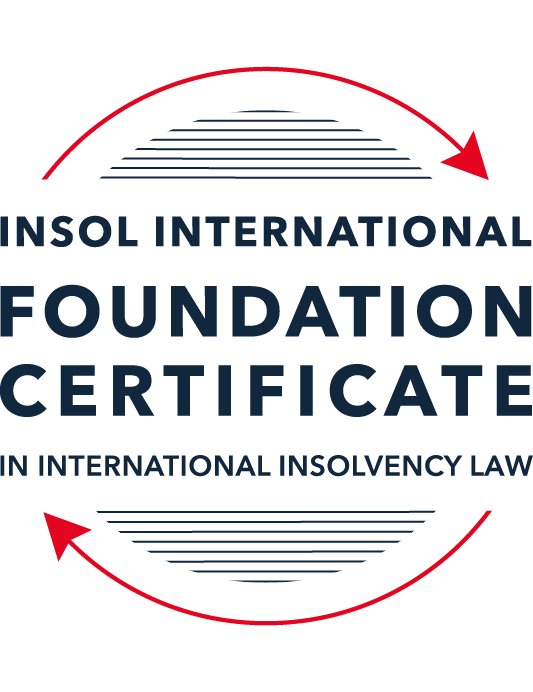 SUMMATIVE (FORMAL) ASSESSMENT: MODULE 3BTHE INSOLVENCY SYSTEM OF THE UNITED KINGDOM (ENGLAND AND WALES)This is the summative (formal) assessment for Module 3B of this course and is compulsory for all candidates who selected this module as one of their compulsory modules from Module 3. Please read instruction 6.1 on the next page very carefully.If you selected this module as one of your elective modules, please read instruction 6.2 on the next page very carefully. The mark awarded for this assessment will determine your final mark for Module 3B. In order to pass this module, you need to obtain a mark of 50% or more for this assessment.INSTRUCTIONS FOR COMPLETION AND SUBMISSION OF ASSESSMENTPlease read the following instructions very carefully before submitting / uploading your assessment on the Foundation Certificate web pages.1.	You must use this document for the answering of the assessment for this module. The answers to each question must be completed using this document with the answers populated under each question. 2.	All assessments must be submitted electronically in MS Word format, using a standard A4 size page and a 11-point Arial font. This document has been set up with these parameters – please do not change the document settings in any way. DO NOT submit your assessment in PDF format as it will be returned to you unmarked.3.	No limit has been set for the length of your answers to the questions. However, please be guided by the mark allocation for each question. More often than not, one fact / statement will earn one mark (unless it is obvious from the question that this is not the case).4.	You must save this document using the following format: [studentID.assessment3B]. An example would be something along the following lines: 202223-336.assessment3B. Please also include the filename as a footer to each page of the assessment (this has been pre-populated for you, merely replace the words “studentID” with the student number allocated to you). Do not include your name or any other identifying words in your file name. Assessments that do not comply with this instruction will be returned to candidates unmarked.5.	Before you will be allowed to upload / submit your assessment via the portal on the Foundation Certificate web pages, you will be required to confirm / certify that you are the person who completed the assessment and that the work submitted is your own, original work. Please see the part of the Course Handbook that deals with plagiarism and dishonesty in the submission of assessments. Please note that copying and pasting from the Guidance Text into your answer is prohibited and constitutes plagiarism. You must write the answers to the questions in your own words.6.1	If you selected Module 3B as one of your compulsory modules (see the e-mail that was sent to you when your place on the course was confirmed), the final time and date for the submission of this assessment is 23:00 (11 pm) GMT on 1 March 2024. The assessment submission portal will close at 23:00 (11 pm) GMT on 1 March 2024. No submissions can be made after the portal has closed and no further uploading of documents will be allowed, no matter the circumstances.6.2	If you selected Module 3B as one of your elective modules (see the e-mail that was sent to you when your place on the course was confirmed), you have a choice as to when you may submit this assessment. You may either submit the assessment by 23:00 (11 pm) GMT on 1 March 2024 or by 23:00 (11 pm) BST (GMT +1) on 31 July 2024. If you elect to submit by 1 March 2024, you may not submit the assessment again by 31 July 2024 (for example, in order to achieve a higher mark).7.	Prior to being populated with your answers, this assessment consists of 9 pages.ANSWER ALL THE QUESTIONSQUESTION 1 (multiple-choice questions) [10 marks in total]Questions 1.1. – 1.10. are multiple-choice questions designed to assess your ability to think critically about the subject. Please read each question carefully before reading the answer options. Be aware that some questions may seem to have more than one right answer, but you are to look for the one that makes the most sense and is the most correct. When you have a clear idea of the question, find your answer and mark your selection on the answer sheet by highlighting the relevant paragraph in yellow. Select only ONE answer. Candidates who select more than one answer will receive no mark for that specific question.Question 1.1 Please select the most correct ending to the following statement: The Administration (Restrictions on Disposal etc to Connected Persons) Regulations 2021 restrict pre-pack sales which constitute a substantial disposal of the company’s property to connected parties where the disposal occurs . . .:within 10 weeks of the commencement of the administration.within eight weeks of the commencement of the administration.within four weeks of the commencement of the administration.on the day the company enters administration.Question 1.2What is the maximum length of a Moratorium under Part 1A of the Insolvency Act 1986 to which creditors can consent without any application to the court?40 business days.One year and 20 business days.One year and 40 business days.One year.Question 1.3Which of the following is not a requirement for a company that wishes to enter into a Restructuring Plan under Part 26A of the Companies Act 2006?The company has encountered, or is likely to encounter, financial difficulties that are affecting, or will or may affect, its ability to carry on business as a going concern.A compromise or arrangement is proposed between the company and its creditors, or any class of them, or its members, or any class of them.The purpose of the compromise or arrangement is to eliminate, reduce or prevent, or mitigate the effect of, any of the said financial difficulties.The company is, or is likely to become, unable to pay their debts, as defined under section 123 of the Insolvency Act 1986.Question 1.4 In cases where the Administration (Restrictions on Disposal etc. to Connected Persons) Regulations 2021 apply and an independent report from an Evaluator is obtained, the independent report must be obtained by whom?The administrator.Any secured creditor with the benefit of a qualifying floating charge.The purchaser.The company’s auditor.Question 1.5 Which one of the following is not a debtor-in-possession procedure? Administration.Restructuring Plan.Scheme of Arrangement.Company Voluntary Arrangement.Question 1.6 Section 426 of the Insolvency Act 1986 contains provisions for UK courts to provide assistance to overseas courts from certain listed jurisdictions. Which of the following is not a listed jurisdiction under section 426?  Malaysia.Australia.India.Hong Kong.Question 1.7 Which one of the following is not, in itself, a separate ground for disqualification of a director under the Company Directors Disqualification Act 1986?Wrongful trading.Breach of fiduciary duty.Being found guilty of an indictable offence in Great Britain.Being found guilty of an indictable offence overseas.Question 1.8 The filing by a company’s directors of a Notice of Intention to Appoint an administrator produces a short-term moratorium on actions against the company which lasts for how long? Five business days.Twenty business days.Ten days.Three months.Question 1.9 Which of the following statements is incorrect?An insolvency officeholder from an EU Member State will be automatically recognised by the courts in the UK whether the officeholder was appointed before or after Brexit.An insolvency officeholder from an EU Member State is automatically recognised by the courts in the UK if appointed before Brexit.An insolvency officeholder from an EU Member State appointed after Brexit may apply to a UK court for recognition under the Cross Border Insolvency Regulations.An insolvency officeholder from an EU Member State cannot apply to a UK court for recognition under section 426 of the Insolvency Act 1986.Question 1.10 Under section 216 of the Insolvency Act 1986, a director of a company which has been wound up insolvent may not, unless an exception applies, be a director of a company that is known by a prohibited name if the director has been a director of the company during which period prior to the insolvent liquidation?Six months.Five years.Two years.Twelve months.QUESTION 2 (direct questions) [10 marks] Question 2.1	[maximum 5 marks] Who may bring an action under: (i) section 245 of the Insolvency Act 1986, (ii) section 6 of the Company Directors Disqualification Act 1986, (iii) section 246ZB of the Insolvency Act 1986, and (iv) section 127 of the Insolvency Act 1986?S.245 Insolvency Act 1986 – administrators or administrative receiver s.6 Companies Directors Disqualification Act 1986 – Secretary of State or official receivers.246ZB insolvency Act 1986 – administrator.s.127 insolvency Act 1986 – liquidators Question 2.2	[maximum 5 marks] List any five (5) of the debts which do not form part of the payment holiday under Part A1 of the Insolvency Act 1986 when a company is subject to a Moratorium. p.41 of the module notes:1. Goods or services supplied during the moratorium,2. Wages or salaries under the employment contracts,3. rent during the moratorium,4. redundancy payments,5. Monitor’s remuneration or expenses.QUESTION 3 (essay-type questions) [15 marks in total] Question 3.1 [maximum 6 marks]Can an administrator who wishes to continue to operate the business of the company in administration require suppliers of goods and services to continue to supply those goods and services during the administration?Historically, a company going into administration would terminate contracts, but recent statutory regulations have changed the position. In particular, s.233 of the Insolvency Act 1986, which prevents essential services such as utility companies that supply gas, electricity and water from continuing to supply these essential services, the service providers can insist that the administrator guarantees payment for these essential services. The Corporate Insolvency and Governance Act 2020 strengthened the previous legislation under s233B which prevents suppliers of any goods or services from increasing prices, terminating or “doing any other thing” once a company enters insolvency. The main difference between s.233 above and s.233B is that the supplier cannot demand the administrator provide a personal guarantee. Therefore, giving the administrator greater flexibility to require the suppliers of goods and services to continue to provide the goods and services.Question 3.2 [maximum 9 marks]Explain the order of priority of payments in a liquidation and explain the nature of the rights enjoyed by each class of creditor or expense. How would this priority change if the company had been subject to a Moratorium under Part A1 of the Insolvency Act 1986 during the 12-week period prior to the commencement of the liquidation?Part A1 of The Corporate Governance Act 2020, not the 1986 Act, Part A1 is a debtor-in-possession element where a moratorium is in place with a view to resulting the company and thus leaving the directors in post.So, I’ll answer the question of the priority of payments under the 1986 Act where the moratorium was with a view to the company entering insolvency following the 12 week period. The priority of payments, in general, are holders of fixed charges, preferential creditors, employees' wages/salaries and certain taxes such as VAT, then unsecured creditors without a fixed charge such as suppliers and general taxation duties.Post moratorium, the priority of debts can differ; S174A, “super-priority,” is given to certain unsecured creditors, such as debts to employees or financial services; these unsecured creditors take priority over liquidators' fees.QUESTION 4 (fact-based application-type question) [15 marks in total]Prior to going into compulsory liquidation on 28 February 2024, under pressure from its bank, Ambitus Bank plc, and in order to prevent it from demanding repayment of the company’s loans, Blazer Laser Limited (the Company), granted a debenture in favour of Ambitus Bank plc in June 2023. The debenture contained a floating charge over the whole of the Company’s undertaking.The winding up order followed a creditor’s winding up petition issued on 13 January 2024.Sometime in January 2023, as the Company continued to suffer cash flow problems, the directors approved the sale of two laser cutting machines to Angela Bannister (a director) for GBP 40,000 in cash. The machines had been bought for GBP 100,000 a year before.A month before the winding up order was made, Angela Bannister received an email from Aluminium Alumini Ltd, one of the Company’s key suppliers. The supplier demanded immediate payment of all sums owing to it and informed the Company that further supplies would only be made on a cash on delivery basis. As the continued supply of metal was seen as essential by the Company, the board authorised a payment of GBP 20,000 to cover existing liabilities and agreed to further payments, on a cash on delivery basis, for further supplies which amounted to further payment of GBP 8,000 up to the date of the winding up order. The liquidator has asked for advice whether any action may be taken in respect of the floating charge in favour of Ambitus Bank plc and the two subsequent transactions.Using the facts above, answer the questions that follow.Identify the relevant issues and statutory provisions and consider whether the liquidator may take any action in relation to:Question 4.1 [maximum 5 marks]The floating charge in favour of Ambitus Bank plc;As the floating charge was created in June 2023 and thus prior to the 15 September 2023, s.176A does not apply. Ambitus Bank can seek to appoint an administrative receiver under s29 1986 Act. The Administrative receiver’s duty will be to the floating charge holder (Ambitus Bank) rather than to rescue the company. However, in order to receive the best price, the administrative receiver may wish to continue to run the company; although the company has entered liquidation on 28 February 2024, it is unlikely the company’s fortunes can be turned around.Being a secured lender, Ambitus would have the first priority of payment in the liquidation.Question 4.2 [maximum 6 marks]The sale of the laser cutting machines; andThe laser cutting machines were sold to Angela Bannister at a substantial undervalue from the price paid for them less than a year earlier; given the machines were sold less than two years prior to the company going into administration, the sale of the two machines is open to attack by the administrators under s 238(3) of the Act. The fact that the machines were sold for less than half the price paid a year prior might cause problems as machines would need to be valued. The respondent can argue that they acted in good faith and for the benefit of the company; if the court is satisfied that is the case, it will not make a s.238 order. However, if the court is not satisfied that the machines were undervalued, then the court can make an order restoring the position as if the sale had not taken place. The administrator can also argue that the sale to Angela Bannister, a director of the company, was preferential treatment under s.283; it was further argued that as a director, she was a connected person; the court has the power to preferential treatment and makes an order. Question 4.3 [maximum 4 marks]The payment to Aluminium Alumini It can be argued that the payments to Aluminium Alumini Ltd were preferred under s 239 of the Act, which is in place to stop a company from giving preferred treatment to one creditor over another. In this case, the preferred treatment is Aluminium Alumini over Ambitus Bank. As the company is already in liquidation, an application can be made to the court under s.239; the administer must show:Aluminium Alumini Ltd was at the time of the transaction a creditor of the company,Something was done (payment of all sums owing and payment in cash on delivery), putting it in a better position in the event ( as has happened) of the company going insolvent. The company, by giving preference, desired to produce the effect in b above. The preference was given at the relevant time (2 years)The company cannot argue that Aluminium Alumini Ltd put pressure on it; under the act, pressure is irrelevant. Based on the fact it is likely the court will make an order under s.239.There is a presumption that there was a desire to prefer, the reverse burden applies. * End of Assessment *